Уважаемые родители! Важной составляющей развития  и коррекции речи является развитие мелкой моторики ребенка.Предлагаю Вам создать тренажер для пальчиков "Веселое солнышко".Нам понадобится кружочек желтого цвета и несколько прищепок .  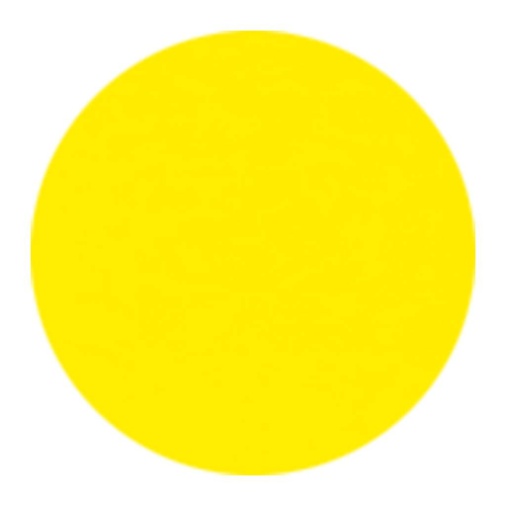 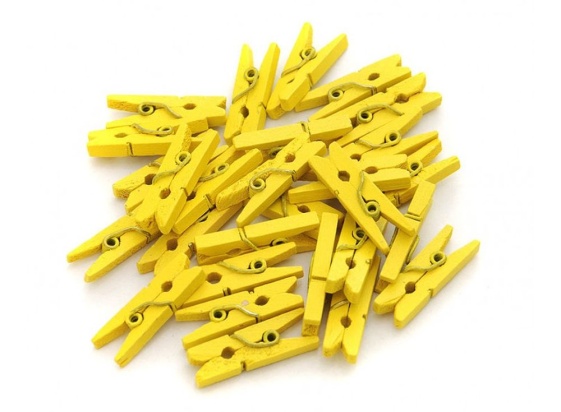 У кого есть принтер можно распечатать лицо нашего солнышка. 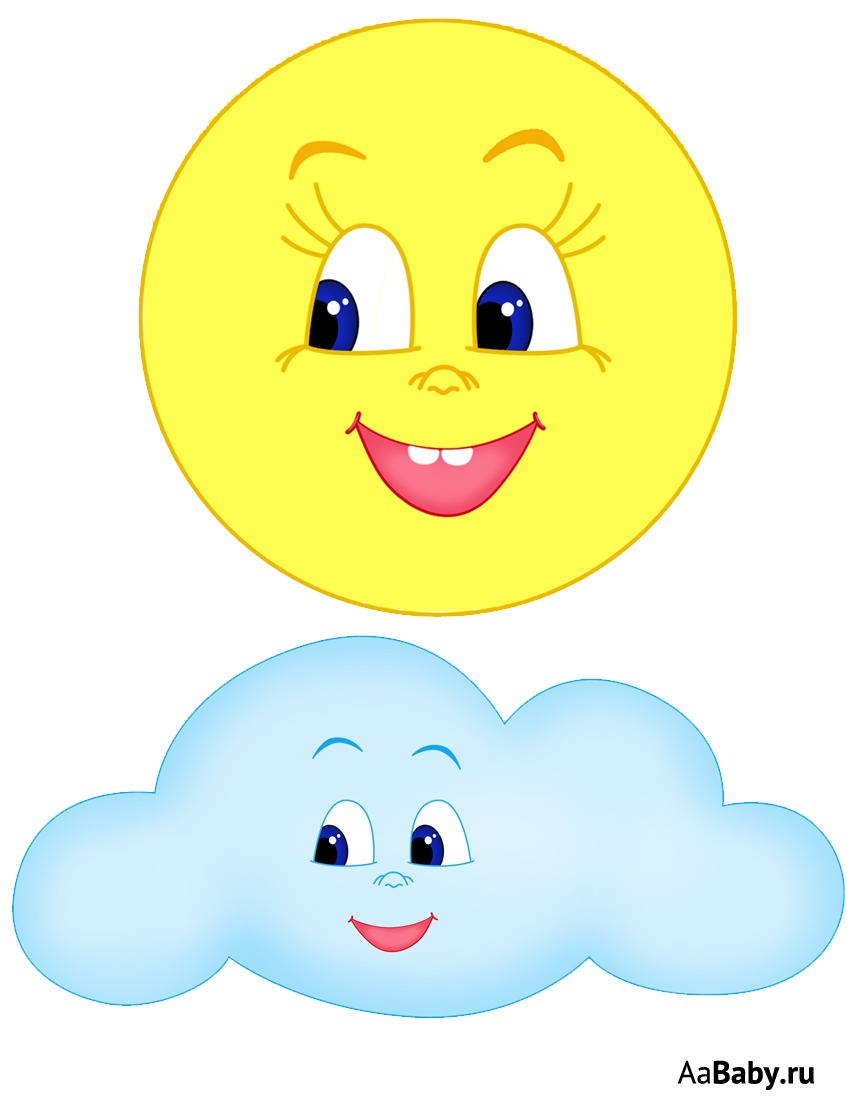 У кого нет, рисуем веселую мордашку. А теперь самое интересно! Наше солнышко проснулось, выглянуло из- за тучки и показало нам свои лучики. Просим ребенка прикрепить по окружности прищепки. Ура, у Вас все получилось! Молодцы!!!Данная информация размещена в группе Watsapp «Говорушкина копилка»  за 23.04.20г.